FEBRUARY /febjułeri/- LUTYEmotions /imołszyns/- emocjeI’m frightened /frajtent/- Jestem przestraszonyI’m happy!- Jestem szczęśliwyI’m sad- Jestem smutnyI’m surprised /ajm surprajst/- jestem zaskoczonyI’m sleepy- jestem śpiącyI’m angry- jestem złyI’m mad- jestem zdenerwowanycry- płakaćshake- trząśćhide /hajd/- chować  The song: ‘How are you feeling today?’Refren: Feelings, feelings, lots of different feelings,How are you feeling today?1. Today is my birthday, I am happy, I am happy.I’m playing in the park, I am happy, I am happy.I’m eating an ice cream, I am happy, I am happy.I’m hugging mummy, I am happy, I am happy.Refren: Feelings, feelings…2. Today it is rainy, I am sad, I am sad.I hurt my knee, I am sad, I am sad.I am hungry, I am sad, I am sad.My toy is broken, I am sad, I am sad.Refren: Feelings, feelings…3. I lost my daddy, I am frightened, I am frightened.The slide is too high, I am frightened, I am frightened.Here comes a shark, I am frightened, I am frightened.It’s very dark, I am frightened, I am frightened.Refren: Feelings, feelings…4. It’s story time, I am calm, I am calm.I’m stroking my cat, I am calm, I am calm.I’m sleeping in the sun, I am calm, I am calm.I’m floating in the sea, I am calm, I am calm.The rhyme: ‘Happy’1. Happy, happy!What do you do when you are happy?I play!I run!I sing!What do you do when you are happy?2. Frightened, frightened!What do you do when you are frightened?I cry!I hide!I shake!What do you do when you are frightened?Polecane piosenki i materiały:‘You’re my sunshine’ song: https://www.youtube.com/watch?v=hPv9vMtbaqMEmotions song: https://www.youtube.com/watch?v=l4WNrvVjiTwAction song: https://www.youtube.com/watch?v=dUXk8Nc5qQ8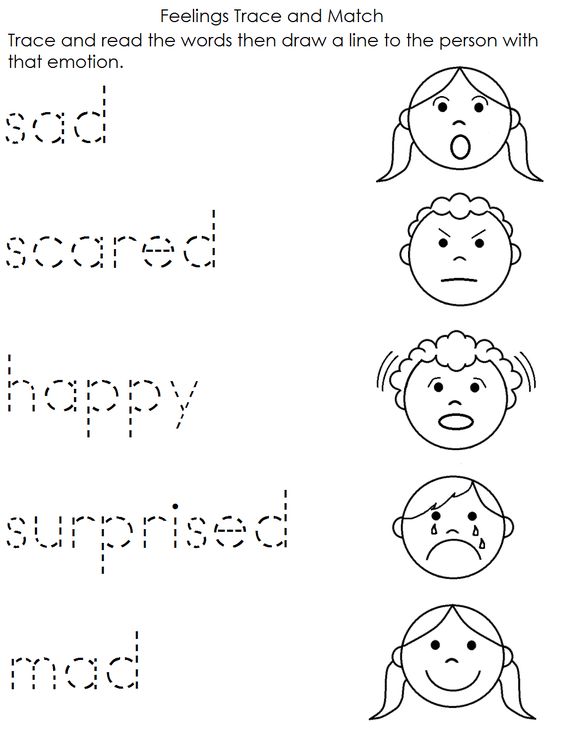 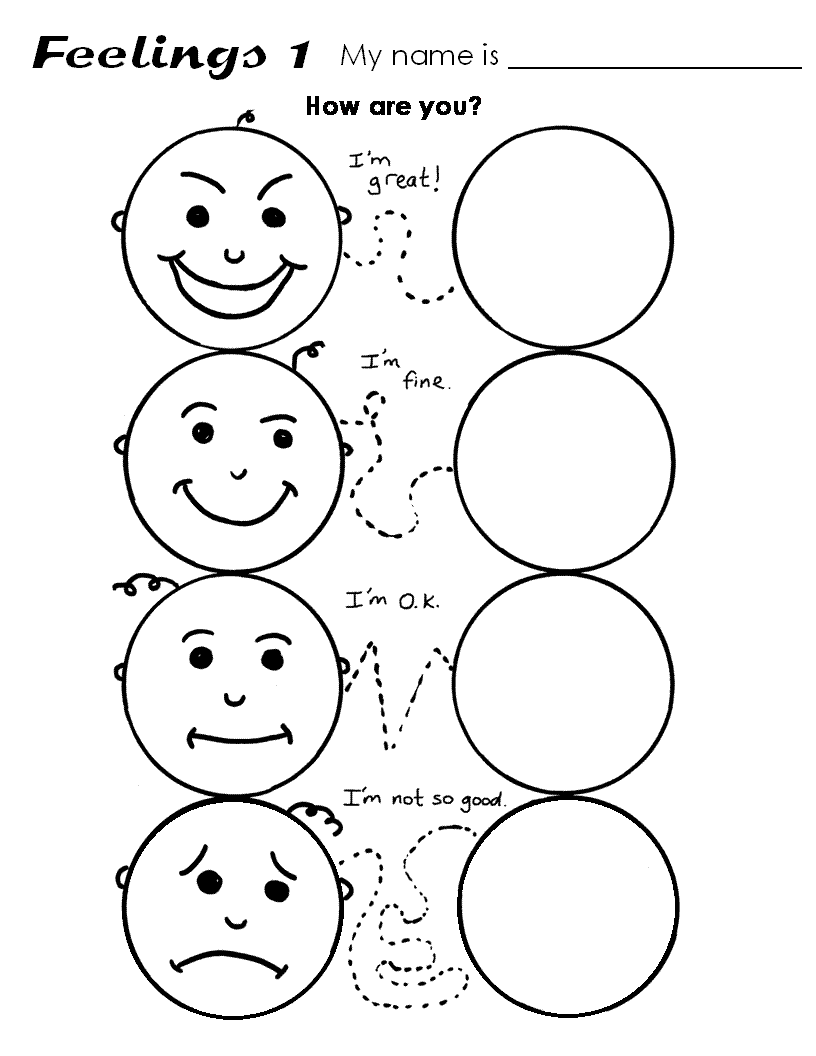 